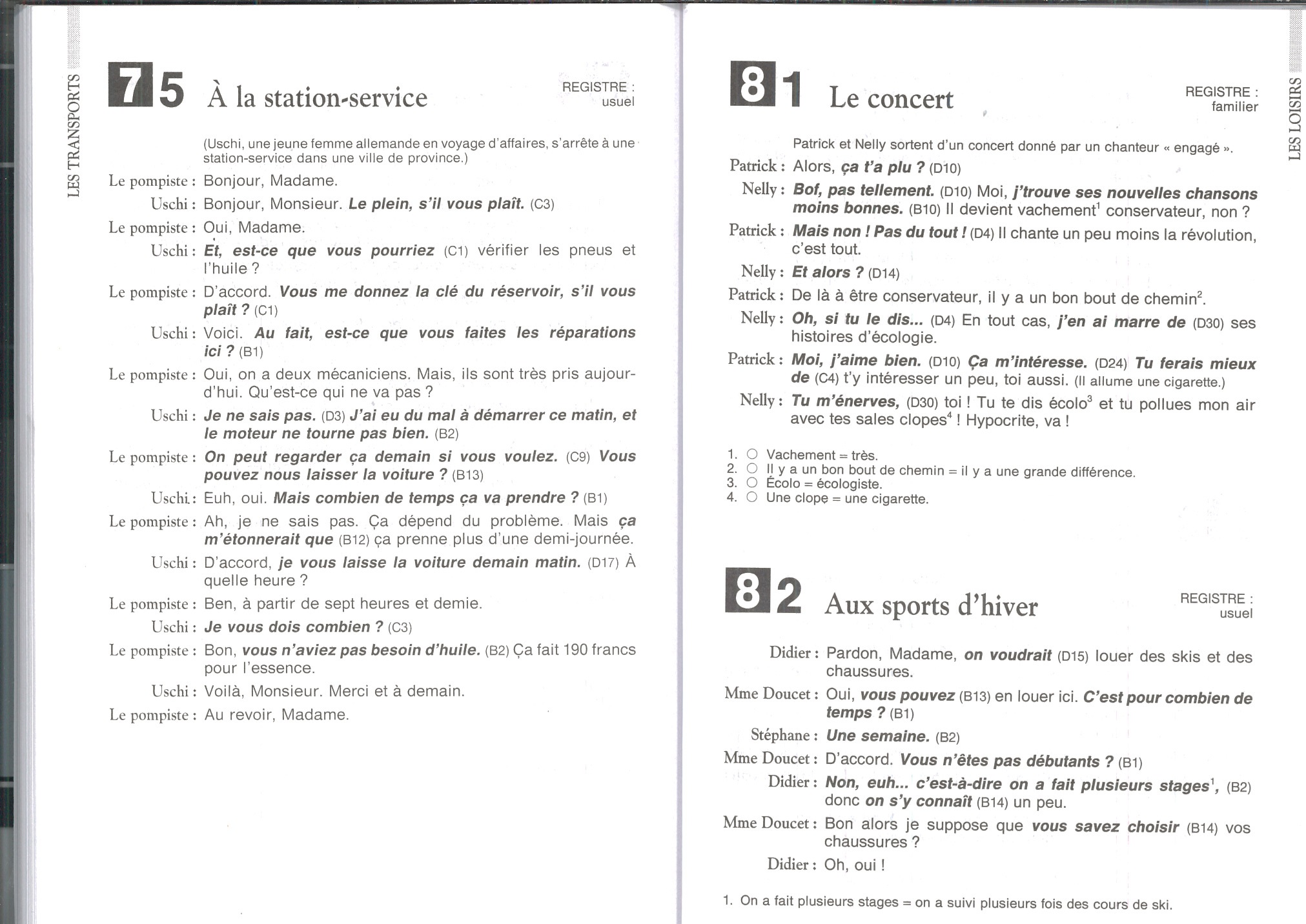 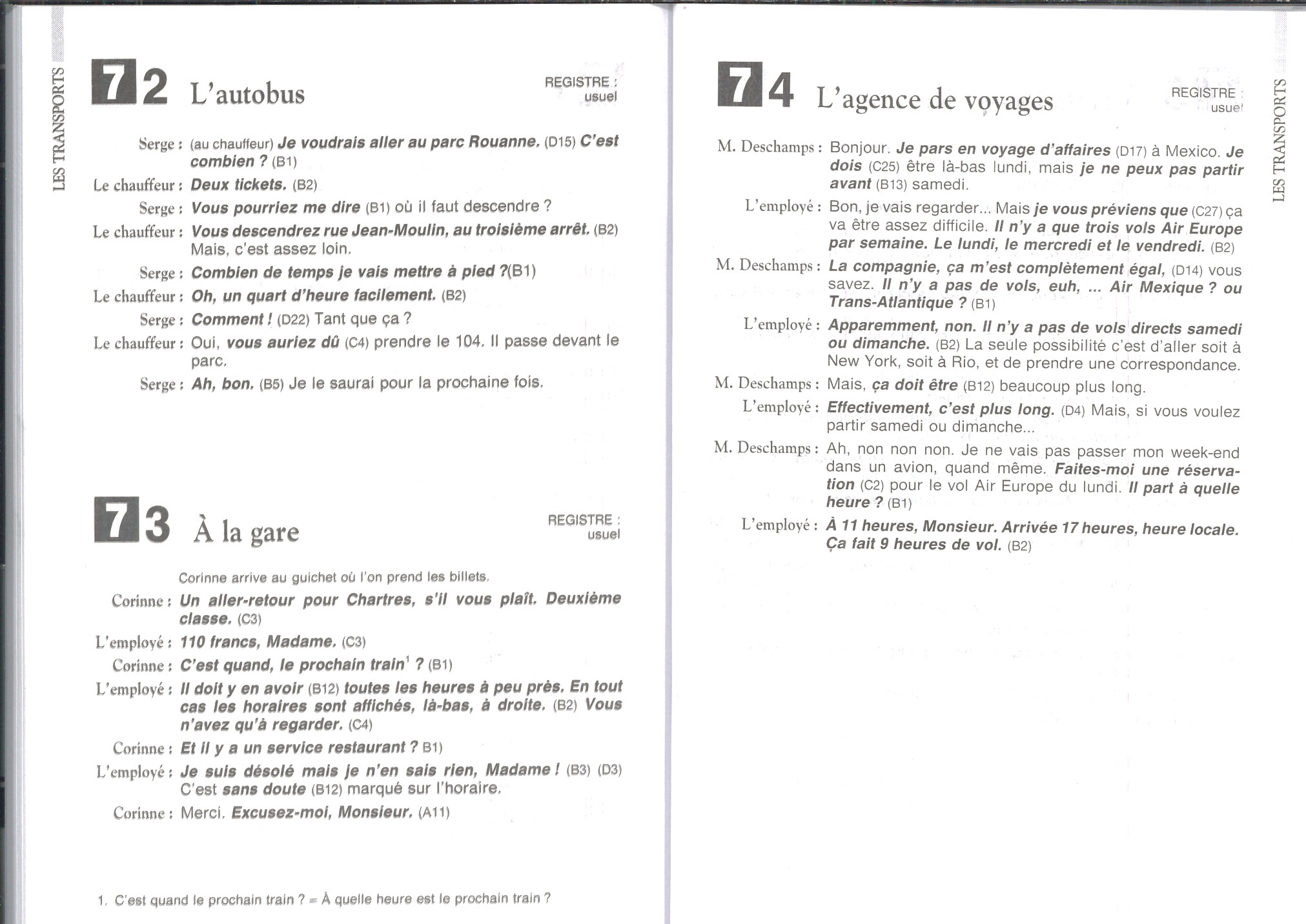 acheter un macaronköpa en macaronbonjour! vous désirez?hejsan, vad önskas?bonjour! je voudrais un macaron s’il vous plaît.hejsan! jag skulle vilja ha en macaron tackbien sûr, à quel gout?javisst, i vilken smak?je vais prendre 3 macarons, un à la pétale de rose, un aux myrtilles et un à la réglissejag skall ta 3 macaron, en med rosblad, en med blåbär och en med lakritstrès bien, vous voulez un paquet-cadeau?mycket bra, vill ni ha en presentförpackning?non, merci, je les mange tout de suitenej, tack, jag äter dem på en gånget voilà monsieur, ça fait 7,80 eurosoch varsågod herrn, det blir 7,80 euroc’est combien un macaron?hur mycket kostar en macaron?un macaron c’est 2,60 eurosen macaron kostar 2,60 eurod’accord, voilà 10 eurosok, här är 10 euromerci et voici votre monnaie monsieurtack och här är er växel herrnmerci au revoir et bonne journée!tack, hej då och ha en bra dag!merci, au revoir et pareillementtack, hej då och detsamma2regarder la télétitta på tevequ’est-ce que tu fais?vad gör du?je ne fais rienjag gör ingentingon regarde la télé?skall vi titta på teve?oui, si tu veux, qu’est-ce qu’il y a à la télé?ja, om du vill, vad är det på teve?je ne sais pas, on regarde dans le journaljag vet inte, vi tittar i tidningenà 15.30 il y a la série “Louis la brocante” sur France 3klockan 15.30 är det serien “Louis loppisförsäljaren” på Frankrike 3oui, et à 15.45 il y a un match de rugby sur Canal+ja, och klockan 15.45 är det en rugbymatch på Canal+et à 15.55 il y a un bon film sur W9och klockan 15.55 går det en bra film på W9ah oui, quel film?åh ja, vilken film?c’est “Qu’est-ce qu’on a fait au Bon Dieu”det är “Vad har vi gjort för ont åt Gode Gud?”c’est un film romantique?är det en romantisk film?ah pas du tout, c’est un film comiqueahh inte alls, det är en komisk filmje n’ai pas envie de regarder un film comique, il n’y a rien d’autre?jag har inte lust att titta på en komisk film, finns det ingenting annat?si, il y a “Personne n’y avait pensé” à 16.15jo, det är “Ingen hade tänkt på det” klockan 16.15c’est un jeu télévisé, n’est-ce pas?det är en tevelek, eller hur?oui, c’est assez drôleja, det är ganska kulbon, on regarde ça et ensuite on peut regarder 7 à 8 sur TF1?bra, vi tittar på det och sedan kan vi titta på 7 till 8 på TF1?oui, parfait, j’allume la téléja, perfekt, jag sätter på teventiens, on peut manger des chips en regardant la téléhär, vi kan äta chips när vi tittar på teveah oui, quelle bonne idée!åh ja, vilken bra idé!3choisir un filmvälja en filmon loue un film cet après-midi?skall vi hyra en film i eftermiddag?ah oui, quelle bonne idée!åh ja, vilken bra idé!qu’est-ce qu’on loue comme film?vad skall vi hyra för film?je ne sais pas, qu’est-ce que tu aimes comme film toi?jag vet inte, vad gillar du för filmer , du?j’aime un peu tout sauf les films gore et toi?jag gillar lite allt förutom blodiga filmer och du?j’aime bien les films de sciences fiction et des films d’horreurjag tycker bra om sf-filmer och skräckfilmertiens, voilà un film drôlese här, det är en rolig filmcomment s’appelle-t-il?vad heter den?il s’appelle ”Une heure de tranquillité”den heter ”En lugn stund”ah je l’ai déjà vu, il est bien ce filmah, jag har redan sett den, den är bra den filmensinon, ce film-là: ”Chocolat”annars, den där filmen: “Choklad”qu’est-ce que c’est comme film?vad är det för slags film?c’est un film avec Omar Sy, l’acteur noir qui joue dans “Intouchables”det är en film med Omar Sy, den mörka skådespelaren som spelar i “En oväntad vänskap”ah oui, il est super cet acteur, et le film, il parle de quoi?åh ja, han är suverän den skådespelaren, och filmen, vad handlar den om?dans “Chocolat” il joue le rôle du premier acteur noir, c’est un film super basé sur une histoire vraiei “Choklad” spelar han rollen som den första svarta skådespelaren, det är en suverän film baserad på en verklig historiaoui, sinon on regarde ce film-ci: “La môme”ja, annars tittar vi på den här filmen: “Barnungen”c’est vieux ça!det är gammalt det där!oui, mais c’est un bon film qui raconte la vie d’Édith Piafja, men det är en bra film som berättar Édith Piafs livje ne connais paskänner jag inte tillsi si, c’est l’une des chanteuses françaises les plus connuesjo jo, det är en av de mest kända franska sångerskornad’accord, allons pour ce film-làok, låt gå för den här filmen dåparfait, je t’inviteperfekt, jag bjudermerci!tack!de rieningen orsak5faire la cuisinelaga mattu aimes faire la cuisine?gillar du att laga mat?oui, j’adore faire la cuisineja, jag älskar att laga matqu’est-ce que aimes faire comme cuisine?vad tycker du om att laga för slags mat?je fais souvent des tartesjag gör ofta pajerdes tartes à quoi?pajer med vad då?des tartes de toutes sortespajer av alla slagquelle est ta tarte préférée?vilken är din favoritpaj?ma tarte préférée c’est la tarte au citronmin favoritpaj är citronpajtu sais tout faire alors?du kan göra allt då?oui, j’aime faire des ragoûts aussija, jag gillar att göra grytor ocksåtu sais faire un boeuf bourguignon?kan du göra en burgundisk köttgryta?bien sûr, c’est facile á faire, mais c’est un peu longsjälvklart, det är enkelt att göra, men  det tar tid (säg: det är långt)qu’est-ce qu’il y a dedans?vad finns det i den?il faut de la viande de boeuf, des carottes, des champignons, des poivrons, du sel, du poivre et du bouillonman måste ha nötkött, morötter, svamp, paprikor, salt, peppar och buljongc’est tout?är det allt?oui, c’est tout, ensuite il faut faire mijoter pendant 3 heures à feu douxja, det är allt, sedan måste man låta småkoka under 3 timmar på svag värme3 heures! ah oui c’est long!3 timmar! åh ja, det är långrandigt!oui, mais c’est bon, c’est un bon platja, men det är en god maträtttu fais des pâtes avec?gör du pasta med det?oui, généralement, sinon avec des pommes de terreja, vanligen, annars med potatis13manger des bonbonsäta godistu veux un bonbon?vill du ha en godis?ah non, merci, je ne suis pas très bonbonåh nej tack, jag är inte så mycket för godisah bon? moi, j’adore les bonbons!jaså? jag, jag älskar godis!tu manges beaucoup de bonbons?äter du mycket godis?oui, je mange même trop de bonbonsja, jag äter till och med för mycket godisça ne se voit pasdet syns intepardon?förlåt?j’ai dit qu’on ne voit pas que tu manges beaucoup de sucreries, tu n’es pas très grosjag sade att man ser inte att du äter mycket sötsaker, du är inte så tjockmerci, mais j’ai pris du poidstack, men jag har lagt på migah oui, arrête de manger des bonbons alors!jaha, sluta ät godis då!j’essaie, je vais faire un régime l’année prochainejag försöker, jag skall banta nästa årun régime? tu exagères non?en bantning? tu överdriver vad?oui, je rigole, mais je ne vais pas manger des bonbons tous les joursja, jag skojar, men jag skall inte äta godis varje dagah ça c’est bien, si tu ne manges pas de bonbons en semaineåh det är är bra, om du inte äter godis under veckanoui, je vais essayer, mais aujourd’hui c’est samedi, alors je peux en manger énormément!ja, jag skall försöka, men idag är det lördag, så jag kan äta enormt!ah tu ne changes pas toi!ah, du ändrar dig inte du!non, jamaisnej, aldrig8changer une chemisebyta skjortabonjour, je peux vous aider?hejsan, kan jag hjälpa er?bonjour, oui, j’ai eu cette chemise en cadeau mais elle est trop petitehejsan, ja, jag fick den här skjortan i present men den är för litenah d’accord, et vous voulez changer la chemise?ah ok, och ni vill byta skjortan?oui, si c’est possibleja, om det är möjligtest-ce que vous avez un reçu?har ni ett kvitto?pardon?förlåt?vous avez gardé le ticket de caisse?har ni sparat kassakvittot?ah oui, le voilàåh ja, här är dettrès bien, vous voulez essayer une taille plus grande alors?mycket bra, vill ni prova en större storlek då?oui mais le même modèle et la même couleurja men samma modell och samma färgah je suis désolé, il n’y a plus de chemises jaunes dans ce modèleåh jag är ledsen, det finns inga fler gula skjortor i den modellenah ce n’est pas grave, une autre couleur alorsåh det gör ingenting, en annan färg dåj’ai une L en bleu, ça vous va?jag har en L i blått, passar det er?oui ça ira, je peux l’essayer?ja, det får gå, kan jag prova den?bien sûr, les cabines d’essayage sont là-basjavisst, provhytterna är därbortamerci, je l’essaie tout de suitetack, jag provar den på en gångalors, elle va mieux cette chemise?jaha, passar den bättre den här skjortan?oui, elle est parfaiteja, den är perfektvous la prenez alors?då tar ni den?oui, s’il vous plaîtja tacket voilà monsieur, bonne journée!och varsågod herrn, ha en bra dag!merci au revoir et à vous de même!tack, hej då och detsamma!12fumerrökaCathy, tu n’as pas une cigarette s’il te plaît?Cathy, du har inte en ciggarrett är du snäll?tu fumes Caroline?röker du Caroline?oui, ça arriveja, det händertu fumes beaucoup?röker du mycket?non, je fume deux ou trois cigarettes par journej, jag röker två edller tre ciggarretter om dagenmais ce n’est pas bien de fumer!men det är inte bra att röka!je sais, je sais, je vais essayer d’arrêter de fumerjag vet, jag vet, jag skall försöka att sluta att rökaoui, arrête tout de suite!ja, sluta genast!j’essaie d’arrêter, tu ne fumes pas toi?jag försöker att sluta, du röker inte du?ah non, jamais de la vie!åh nej, aldrig i livet!tu as déjà essayé de fumer?har du redan provat att röka?non, je n’ai jamais fumé de ma vienej, jag har aldrig rökt i mitt livc’est bien çadet är bra detoui, je ne supporte pas la fuméeja, jag tål inte röket ça coûte cher aussioch det kostar mycket ocksået c’est mauvais pour la santéja och det är dåligt för hälsanton frère fume aussi?röker din bror också?non, il a arrêté il y a deux moisnej, han slutade för två månader sedanet tes parents fument?och röker dina föräldrar?non, ils ne fument pasnej, de röker intebon, j’y vais, à bientôt!bra, jag ska gå, vi ses snart!oui, à bientôt! salut!ja, vi ses! hej då!9aller boire un verregå och ta en glassalut Christian! qu’est-ce que tu fais?tjenare Christian! vad gör du?salut Sophie! je ne fais rien de spécial et toi?tjenare Sophie! jag gör ingenting särskilt och du?moi non plus, on va aller boire un coup?inte jag heller, skall vi gå och dricka något?oui, d’accord, on va au bar devant l’égliseja, ok, vi går till baren framför kyrkanc’est parti, je t’invitedå går vi, jag bjudermerci! on s’installe en terrasse?tack! skall vi slå oss ner på terrassen?oui, absolumentja, absolutqu’est-ce que tu bois?vad dricker du?je crois que je vais prendre un diabolo et toi?jag tror att jag skall ta en diabolo och du?je regarde la carte des boissons, peut-être un Perrier-citronjag tittar på drickalistan, kanske en citron-Perriermessieurs-dames, vous désirez boire quelque chose?mina damer och herrar, önskar ni dricka något?oui, moi, je prends un diabolo s’il vous plaîtja, jag, jag tar en diabolo tackun diabolo à quoi?en diabolo med vad då?un diabolo-grenadine s’il vous plaîten diabolo med granatäpple tacktrès bien, et vous monsieur, qu’est-ce que vous prenez?mycket bra, och ni herrn, vad tar ni?je vais prendre un sirop à la menthe, s’il vous plaîtjag skall ta en mintsaft tacktout de suitegenastah on est bien en terrasse hein?åh vi har det bra på terrassen eller hur?oui, superja, suveränt!et voilà vos boissons och här är era drickormerci beaucouptack så mycketil est bon ton diabolo?är din diabolo god?oui, j’adore la grenadine tu veux goûter?ja, jag älskar granatäpple, vill du smaka?non merci ça va, tu veux goûter mon sirop?nej tack det är ok, vill du smaka min saft?ah non, je déteste la menthe moiåh nej, jag avskyr mint jagd’accord, tant pis pour toiok, så synd för dignon, tant mieux pour moinej, desto bättre för mig15faire du sportsportatu fais beaucoup de sport Céline?sportar du mycket Céline?non pas trop, et toi?nej inte så mycket och du?oui, je fais du sport tous les joursja, jag sportar varje dagqu’est-ce que tu fais comme sport?vad håller du på med för slags sport?le lundi je fais du tennis avec Mariapå måndagar spelar jag tennis med Mariaet le mardi tu joues au golf avec mon frère?och på tisdagar spelar du golf med min bror?oui, c’est ça, et mardi soir je fais de la musculationja, just det, och på tisdagkvällar styrketränar jagje fais un peu de natation le mardi soirjag simmar lite på tisdagkvällarah moi je vais à la piscine le mercredi matinåh, jag går till badhuset på onsdagmorgonarj’aime bien nagerjag gillar att simmaoui, c’est sympa, c’est un bon sportja, det är trevligt, det är en bra sportet qu’est-ce que tu fais mercredi après-midi?och vad gör du på onsdag eftermiddag?je fais de l’escalade avec Laurencejag klättrar med Laurencec’est une championne ça!det är en mästarinna det!oui, elle a gagné beaucoup de médaillesja, hon har vunnit många medaljeret le jeudi tu te reposes?och på torsdagarna vilar du dig?ah non, le jeudi je joue au hockey sur glaceåh nej, på torsdagar spelar jag ishockeytu vas à la patinoire?går du till skridskobanan?oui, et parfois en hiver on fait du patin sur le lacja, och ibland på vintern åker vi skridskor på sjöntu joues aussi au hockey en salle?spelar du inomhushockey också?non, pas souvent, mais le vendredi je joue au curlingnej inte ofta, men på fredagar spelar jag curlinget qu’est-ce que tu fais comme sport le samedi?vad håller du på med för sport på lördagar?le samedi je fais de la gymnastiquepå lördagar gympar jaget le dimanche? tu fais du sport aussi?och på söndagar? sportar du då också?absolument, je fais du footing et je joue au volleyballabsolut, jag joggar och jag spelar volleybolldis-donc, tu es une grande sportive toi!hör du, du är en riktig sportkvinna du!bof, j’aime bien le sport et les activités physiquestja, jag tycker bra om sport och om fysiska aktiviteterbon, maintenant on va aller jouer au bowling!bra, nu skall vi gå och spela bowling!d’accord, c’est marrant!ok, det är kul!6une journée à la maisonen dag hemmaqu’est-ce que tu as fait aujourd’hui?vad har du gjort idag?aujourd’hui je suis resté á la maison toute la journéeidag har jag varit hemma hela dagenj’ai fait le ménagejag har städatj’ai fait la vaissellejag har diskatj’ai fait la lessivejag har tvättatj’ai fait la cuisinejag har lagat matj’ai passé l’aspirateurjag har dammsugitj’ai dormijag har sovitj’ai regardé la téléjag har tittat på tevej’ai nettoyé la salle de bainsjag har rengjort badrummetj’ai repassé mes chemisesjag har strukit mina skjortorj’ai rangé ma chambrejag har städat mitt rumj’ai lavé mon vélojag har tvättat min cykelje me suis levé à 07.00jag gick upp klockan 07.00j’ai pris mon petit déjeuner au litjag tog min frukost i sängenj’ai fait mon litjag har bäddatj’ai pris ma douchejag har duschatj’ai pris un bainjag har tagit ett badje me suis brossé les dentsjag har borstat tändernaje me suis habilléjag har klätt på migj’ai réveillé ma petite soeurjag har väckt min lillasysterj’ai joué avec mon chatjag har lekt med min kattj’ai envoyé un texto à mon copainjag har skickat ett sms till min pojkvänj’ai discuté avec mes amis sur Facebookjag har diskuterat med mina kompisar på Facebookje me suis couché tardjag har lagt mig sentj’ai fait la grasse matinéejag har haft sovmorgonje me suis reposéjag har vilat migje me suis amuséjag har roat mig, jag har haft kulje me suis ennuyéjag har haft tråkigtje suis resté au litjag har legat kvar i sängenj’ai lu un livrejag har läst en bokj’ai fait mes devoirsjag har gjort mina läxor7les devoirsläxornaon a des devoirs pour demain?har vi läxor till i morgon?je ne sais pas, demande à Olivierjag vet inte, fråga OlivierOlivier, qu’est-ce qu’on a pour demain?Olivier, vad har vi till i morgon?demain, on a un gros devoir de maths à faire et puis une interro en histoire-géoi morgon har vi en stor matteläxa att göra och sedan ett läxförhör i historia-geografiet on a encore des devoirs cette semaine?och har vi ytterligare läxor denna vecka?ah oui, on a physique-chimie pour jeudi et on a un grand contrôle de littérature vendrediåh ja, vi har fysik-kemi till torsdag och vi har ett stort litteraturprov på fredagoh là là, on a trop de devoirs!oj oj oj, vi har för mycket läxor!oui, on a beaucoup de devoirs, mais ça va allerja, vi har många läxor, men det kommer att gåtu fais toujours tes devoirs toi?gör du alltid dina läxor du?oui, j’essaie, c’est chiant mais c’est importantja, jag försöker, det är skitjobbigt men det är viktigtoui, tu as raison, je dois faire un effortja, du har rätt, jag måste göra en ansträngningsi tu veux de bonnes notes, il faut bosserom du vill ha bra betyg måste du pluggaoui, mes notes ne sont pas terriblesja, mina betyg är inte så värst bra...mais tu es fort em maths toimen du är duktig i matte duc’est vrai, j’ai 15 en maths, mais je suis nul en histoire-géodet är sant, jag har 15 i matte, men jag är värdelös i historia-geografien plus, on a 30 pages à lire pour demaindessutom har vi 30 sidor att läsa till i morgonoh là là! je vais bosser toute la nuit alorsoj oj oj, jag kommer att plugga hela natten dåallez bon courage! à demain!seså stå på dig! vi ses i morgon!merci, pareillement, à demain!tack detsamma, vi ses i morgon10draguerraggavous avez de jolis yeux mademoiselleni har vackra ögon frökenvous êtes belle, jolieni är vackervous avez un beau sourire monsieurni har ett vackert leende herrnj’adore vos cheveuxjag älskar ert hårelle est belle votre coiffureden är snygg er frisyrvous avez un joli chapeauni har en snygg hattquel beau mecvilken snygg killequelle belle fillevilken snygg tjejquel joli visagevilket vackert ansikteil est mignonhan är sötelle est mignonnehon är sötje craque pour les hommes rouxjag faller för rödhåriga mänje peux vous inviter à boire un verre?får jag bjuda er på ett glas?vous voulez sortir avec moi?vill ni gå ut med mig?vous n’êtes pas mon genre de mecni är inte min typ av killeil fait tomber toutes les filleshan får alla tjejer att falla för honomelle a de la classe cette fille!hon har klass den här tjejenvous êtes magnifiqueni är strålandevous voulez danser avec moi?vill ni dansa med mig?quelle femme élégante!vilken elegant kvinna!quel dragueur!vilken raggarevous êtes marié(e)?är ni gift?vous êtes célibataire?är ni singel?16sortirgå utj’ai envie de faire quelque chose ce soirjag har lust att göra något i kvällon peut faire la fête chez moi!vi kan festa hemma hos mignon, j’ai envie de sortirnej, jag har lust att gå utd’accord, on va en boîte?ok, skall vi gå på nattklubb?pourquoi pasvarför inted’abord, on va manger une petite salade au Café de Parisförst skall vi äta en liten sallad på Café de Parisoui, et ensuite, on va où?ja, och sedan vart skall vi gå då?on peut aller au Sevenvi kan gå till Sevenqu’est-ce que c’est?vad är det?c’est une nouvelle boîte de jazzdet är en ny jazzklubboui, d’accord, on peut danser là-bas?ja, ok, kan man dansa där?ah non, c’est très petitåh nej, det är mycket litetalors on va au New Morning, je crois qu’il y a un  groupe de jazz qui y joue ce soirjaha, då går vi till New Morning, jag tror att det är en jazzgrupp som spelar där i kvälloui, excellente idée, c’est combien l’entrée?ja, strålande idé, vad kostar inträdet?ce n’est pas cher, je crois que c’est 15 eurosdet är inte dyrt, jag tror att det kostar 15 euroça va, là-bas on peut écouter dela musique et on peut danser toute la nuitdet går bra, vi kan lyssna på musik och vi kan dansa hela nattença ferme à quelle heure?hur dags stänger det?ça ferme à quatre heures du matindet stänger klockan fyra på morgonengénial! ensuite on va manger des moules-frites chez moisuveränt! sedan skall vi äta musslor och pommes-frites hemma hos migon va passer une super soirée!vi skall tillbringa en suverän kväll!!17faire de la musiquehålla på med musiktu joues d’un instrument?spelar du något instrument?oui, je joue du piano et de la trompette et toi?ja, jag spelar piano och trumpet och du?je joue du violon et parfois je joue de la batteriejag spelar fiol och ibland spelar jag trummortu ne joues pas de la guitare?spelar du inte gitarr?si ça arrive, j’aime bien gratter ma vieille guitarejo det händer, jag tycker om att skrapa på min gamla gitarrtu joues dans un groupe?spelar du i en grupp?oui, on a un petit groupe avec Laure et Sylvainja, vi har en liten grupp med Laure och Sylvainqu’est-ce que vous jouez?vad spelar ni?moi, je joue de la contre-basse, Sylvain joue du saxophone et Laure joue du pianojag, jag spelar kontrabas, Sylvain spelar saxofon och Laure spelar pianovous ne chantez pas?sjunger ni inte?non, on fait de la musique mais on ne chante pasnej, vi håller på med musik men vi sjunger intec’est quel genre de musique?vilken typ av musik är det?on joue un peu tout mais on aime faire du rockvi spelar lite allt men vi gillar att spela rockmoi, j’aime beaucoup jouer du violonjag tycker mycket om att spela fiolc’est joli çadet är vackert detoui, mais ma soeur ne joue pas d’un instrumentja, men min syster spelar inget instrumentelle n’aime pas la musique?gillar hon inte musik?si, elle a essayé de jouer de la flûte mais elle n’a pas aimé jo, hon har provat att spela flöjt men hon gillade det inteelle joue mal?spelar hon dåligt?oui, c’était pas terribleja, det var hemsktj’ai aussi joué de la flûte, de la flûte traversière exactement, c’est un peu monotonejag har också spelat flöjt, tvärflöjt mer exakt, det är lite monotontah tu trouves? moi j’aime bienåh tycker du? jag tycker bra om detbon, maintenant on va aller écouter mon frère qui joue du trombone à la mairie!bra, nu går vi och lyssnar på min bror som spelar trombon på rådhuset!